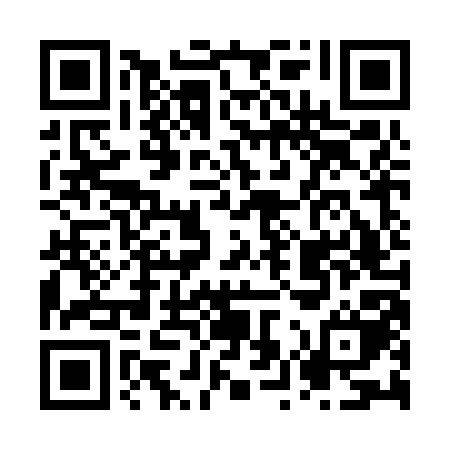 Ramadan times for Wellington, AustraliaMon 11 Mar 2024 - Wed 10 Apr 2024High Latitude Method: NonePrayer Calculation Method: Muslim World LeagueAsar Calculation Method: ShafiPrayer times provided by https://www.salahtimes.comDateDayFajrSuhurSunriseDhuhrAsrIftarMaghribIsha11Mon5:385:387:011:144:467:277:278:4512Tue5:395:397:021:144:457:267:268:4413Wed5:405:407:021:144:447:247:248:4214Thu5:405:407:031:134:447:237:238:4115Fri5:415:417:041:134:437:227:228:3916Sat5:425:427:051:134:427:217:218:3817Sun5:435:437:051:134:417:197:198:3718Mon5:445:447:061:124:417:187:188:3519Tue5:455:457:071:124:407:177:178:3420Wed5:455:457:081:124:397:157:158:3321Thu5:465:467:081:114:387:147:148:3122Fri5:475:477:091:114:377:137:138:3023Sat5:485:487:101:114:377:117:118:2924Sun5:495:497:101:114:367:107:108:2725Mon5:495:497:111:104:357:097:098:2626Tue5:505:507:121:104:347:087:088:2427Wed5:515:517:121:104:337:067:068:2328Thu5:515:517:131:094:327:057:058:2229Fri5:525:527:141:094:317:047:048:2030Sat5:535:537:151:094:317:027:028:1931Sun5:545:547:151:084:307:017:018:181Mon5:545:547:161:084:297:007:008:172Tue5:555:557:171:084:286:586:588:153Wed5:565:567:171:084:276:576:578:144Thu5:565:567:181:074:266:566:568:135Fri5:575:577:191:074:256:556:558:126Sat5:585:587:191:074:246:536:538:107Sun4:584:586:2012:063:235:525:527:098Mon4:594:596:2112:063:235:515:517:089Tue5:005:006:2112:063:225:505:507:0710Wed5:005:006:2212:063:215:485:487:05